Сварочный аппарат инверторного типа для дуговой сварки оплавлением IT 2002 Технические характеристики
Стандартная комплектация:93-60-2202 Сварочный аппарат IT 200293-20-290С Сварочный пистолет А 2293-40-019 Кабель массы 5,0 м93-40-041 Керамический штатив PSC-2Инструкция по эксплуатации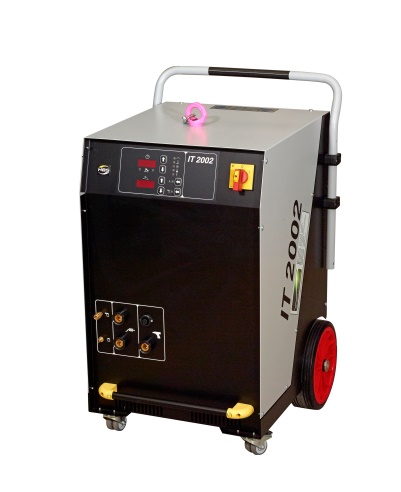 Для использования в производственных цехах, мастерских и строительных площадках.Сварка низкоуглеродистых, нержавеющих сталей и алюминия (М3-24, Ø2-22 мм)Возможность сварки ММА / РДС - ручная дуговая сварка покрытыми электродами (условно)Цифровая панель управленияПростота в управлениееСтепень защиты IP23Наименование / ПараметрЗначение / ОписаниеМетод сваркиARC (дуговая сварка оплавлением) Short Cycle SC (дуговая сварка оплавлением - высокий сварочный ток, короткое время сварки)ММА (ручная дуговая сварка покрытым электродом (условно))ИсполнениеСварка с испльзованием керамического кольцаСварка в среде защитного газаОбласть применения / привариваемый крепёж резьбовая шпилька  М3 – 24;
не резьбовая шпилька Ø 2 - 22 мм;Скорость сваркиМ22 - 6 штук/мин.Сварочный ток2000 А Регулировка сварочного токаARC, SC300 - 2000 A (бесступенчатая)Время сварки5 – 1500 мсек Регулировка времени сваркибесступенчатаяОхлаждениеВоздушное принудительное (вентилятор)Напряжение питания380 В, 50/60 ГцГабаритные размеры, ДхШхВ600 x 500 x 830 ммВес95 кгСварочный пистолетA 12, A 12-FL, А 16, А 22